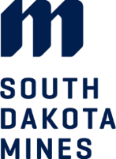 Budget WorksheetEstimated costs and actual amounts may vary. Health insurance is estimated in the living expenses sectionRequired Proof of FundingUpload your proof of funding documents to the Rocker Central form on page one.All proof of funding must be dated less than six months old;Total funding must equal or exceed the year estimated costs; For information on current estimated costs and proper financial documentation: https://www.sdsmt.edu/Admissions/International-Students/Costs-and-Fees/ F2 Dependent Insurance Requirements (see list of insurance companies on page 3)South Dakota Board of Regents requirements:Coverage Dates - Valid policy coverage dates for the effective semester(s).Coverage - Coverage valid in South Dakota for outpatient care, hospitalization, emergency room, accidents, medical and surgery needs to be provided.Medical Benefits - Minimum $500,000 USD coverage; medical benefits of at least $100,000 USD per accident or illness.Repatriation of Remains - At least $25,000 USD coverage for repatriation.Medical Evacuation - Expenses associated with the medical evacuation to his or her home country included -- $50,000 USD minimum.Deductible - Not to exceed $500 USD per accident or illness.Medical Coverage - At least 75% coverage for each accident or illness.Reimbursement - Health plan has a non-reimbursement policy. This means that all medical bills must be paid DIRECTLY by the insurance company to the medical provider, including all medical providers in South Dakota.Miscellaneous - The Plan must be in compliance with USCIS Insurance Requirements: 22 CFR 62.14 (link external).Below is a list of companies that specialize in insurance for international students and visiting scholars.  This list is not comprehensive.Make sure to read the SDBOR requirement to choose the correct deductible (Not to exceed $500 USD per accident or illness) and maximum (Minimum $500,000 USD coverage; medical benefits of at least $100,000 USD per accident or illness.) As well as other requirements.GeoBlue (current South Dakota Board of Regent Insurance provider)www.geobluestudents.comThe Harbour Group, LLCReston, VA800-252-8160Email: info@hginsurance.comwww.hginsurance.comInternational Student Organization of Americawww.isoa.orgInternational Student Insurance-see the two plans that work for SDBOR requirementshttps://www.internationalstudentinsurance.com/schools/SDSMTAtlas Travel Medical PlanPatriot Travel Medical PlanLewerMark or LewerGlobalhttps://lewer.tmquotes.com/visitor-insurance/ This is a visitors Insurance type:the deductible and maximum are interchangeable, you will be able to choose. Make sure to read the SDBOR requirement to choose the correct deductible (Not to exceed $500 USD per accident or illness) and maximum (Minimum $500,000 USD coverage; medical benefits of at least $100,000 USD per accident or illness.)Questions? Contact: Matt Lewer: mjlewer@lewer.comJeff Foot: jfoot@lewer.comTokio Marine HCC Medical InsuranceAtlas Insurance – Only plan that works for SDBOR requirementsIndianapolis, IN www.hccmis.com/a2866-400-7106F-1 Required Fees and Expenses2020-2021UndergraduateGraduate without AssistantshipGraduate with 9 mo. AssistantshipGraduate with 12 mo. AssistantshipTuition and Fees$17,100$14,970$1,200$1,300Living Expenses$10,900$11,120$11,120$14,420Books, supplies, etc.$1,200$1,200$1,200$1,300Spouse (F-2) expenses ($11,000)Child 1 (F-2) expenses  ($9,500)Child 2 (F-2) expenses  ($8,500)Child 3 (F-2) expenses  ($6,500)Total F-1 Expenses (one academic year)Check which you haveType of SupportAmountDocuments to Attach (photocopies accepted)Self-Support$Bank statement(s) or letter(s) in your nameSouth Dakota Mines Assistantship$Assistantship LetterFamily, Parent, or Private Sponsor$Financial Support Form ANDBank statement(s) or letter(s) from sponsor’s accountSponsoring Org, Employer, Government, etc$Award Letter(s) indicating type of funding, duration, and amount of supportOther Support (loan, etc.)$Statements, letters, or other types of verification